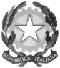 Ministero dell’ Istruzione, dell’Università e della RicercaUfficio Scolastico Regionale per l’UmbriaAmbito Territoriale per la provincia di Perugia –Ufficio IIISCUOLA PRIMARIAELENCO POSTI DISPONIBILI A.S. 2017/18POSTI DISPONIBILI AL 30/06/2018(*)  DISPONIBILITA’ SOPRAVVENUTEAmbito UMB000000Istituzione scolasticaTipo postoDisponibilità postiOre1D.D. Gubbio 1°Comune1 (*)1I.C. Assisi 1Comune11 (*)1D.D. Umbertide 1°Comune1 (*)2D.D. CorcianoComune11 (*)2D.D. Castiglione del LagoComune7 +  11 (*)2D.D. Marsciano 2°Comune1 (*)2D.D. TodiComune1 (*)2I.C. Perugia  2Comune3 +  11(*)2I.C. Perugia 3Comune7 (*)2I.C. Perugia 13Comune1 (*)2I.C. Panicale Tav. PiegaroComune1 (*)3I.C. Foligno 5Comune11 (*)3I.O. CasciaComune13I.O. Cerreto di SpoletoComune13I.O. NorciaComune2